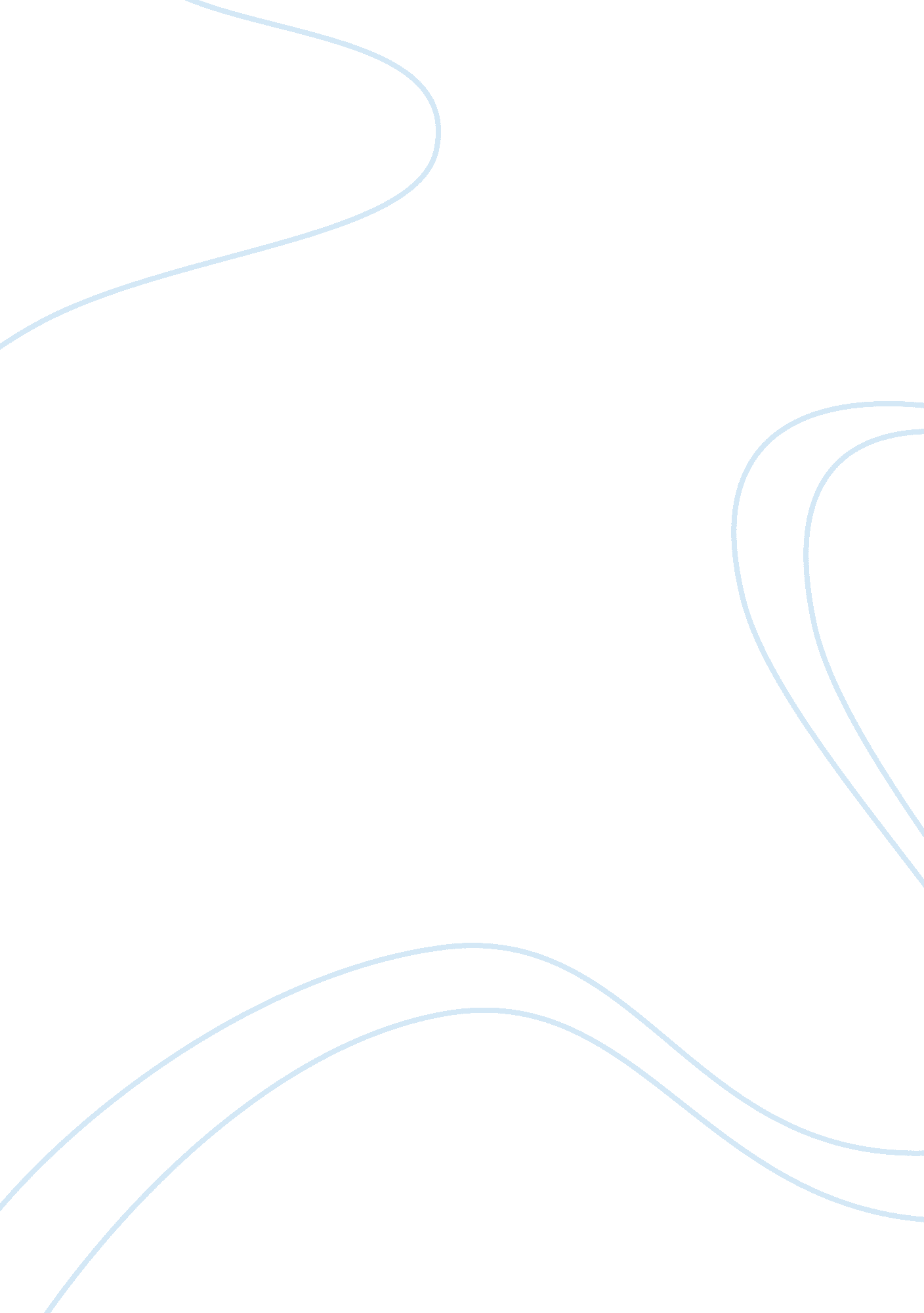 Extramarital sex essay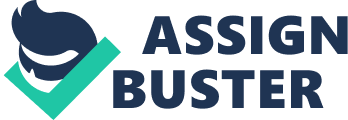 Extramarital sex is best defined as sexual activity between a married person and someone other than that person’s spouse. In my opinion extramarital sex does affect a marriage in many ways. To begin with, it can affect the relationship in a negative and sometimes a positive way. Infidelity brings higher levels of dishonesty, more arguments about trust, and more time spent apart. In my opinion extramarital sex is being performed by people who are not sexually satisfied with their marriage, and instead of being honest with their spouse they try to satisfy their sexual needs with someone else behind their partner’s back. Nevertheless, the couple may be a swinger. A swinger is a form of extramarital sex in which married couples exchange partners with each other, with the consent of all. In this case I believe that extramarital sex is allowed. The reason I believe this is because everyone on the affair has agreed on it, and are allowing each other to engage in the intercourse. Some couples may find that doing this improves their relationship, and as long as there is honesty I don’t see anything wrong with it. Couples have different ways and ideas of how to improve their relationship, and like I mentioned before this may be it. Not only that but also, there is Cyber affair. This is best described as a romantic or sexual relationship initiated by online contact and maintained primarily via online communication. Some people may define it as infidelity. Depending on how far the relationship goes is how I would determine if it was or wasn’t. For example some people may have a onetime conversation with someone accompanied with masturbation. Even if the person is married I don’t find it wrong. The reason being is because masturbation releases stress for some people, and this may be how some people release it. Now, if it’s a relationship that turns more intimate, they’ll probably meet face-to-face, and that’s where in my opinion becomes wrong. Furthermore, I believe that Equity theory is an excellent way to look at premarital sex, and why people perform it. Equity theory is a theory that states that people mentally calculate the benefits and cost for them in a relationship; their behavior is then affected by whether they feel there equity or inequity, and they will act to restore equity if there is inequity. Overall, if you feel that you give and you don’t get the same in return you will do something to get the relationship in an equal balance, and some use extramarital sex as a way to get there. To finalize it, I am not against premarital sex as long it is consent of all involved. I feel people should have the right to make decisions of their own regarding what is better for their marriage. 